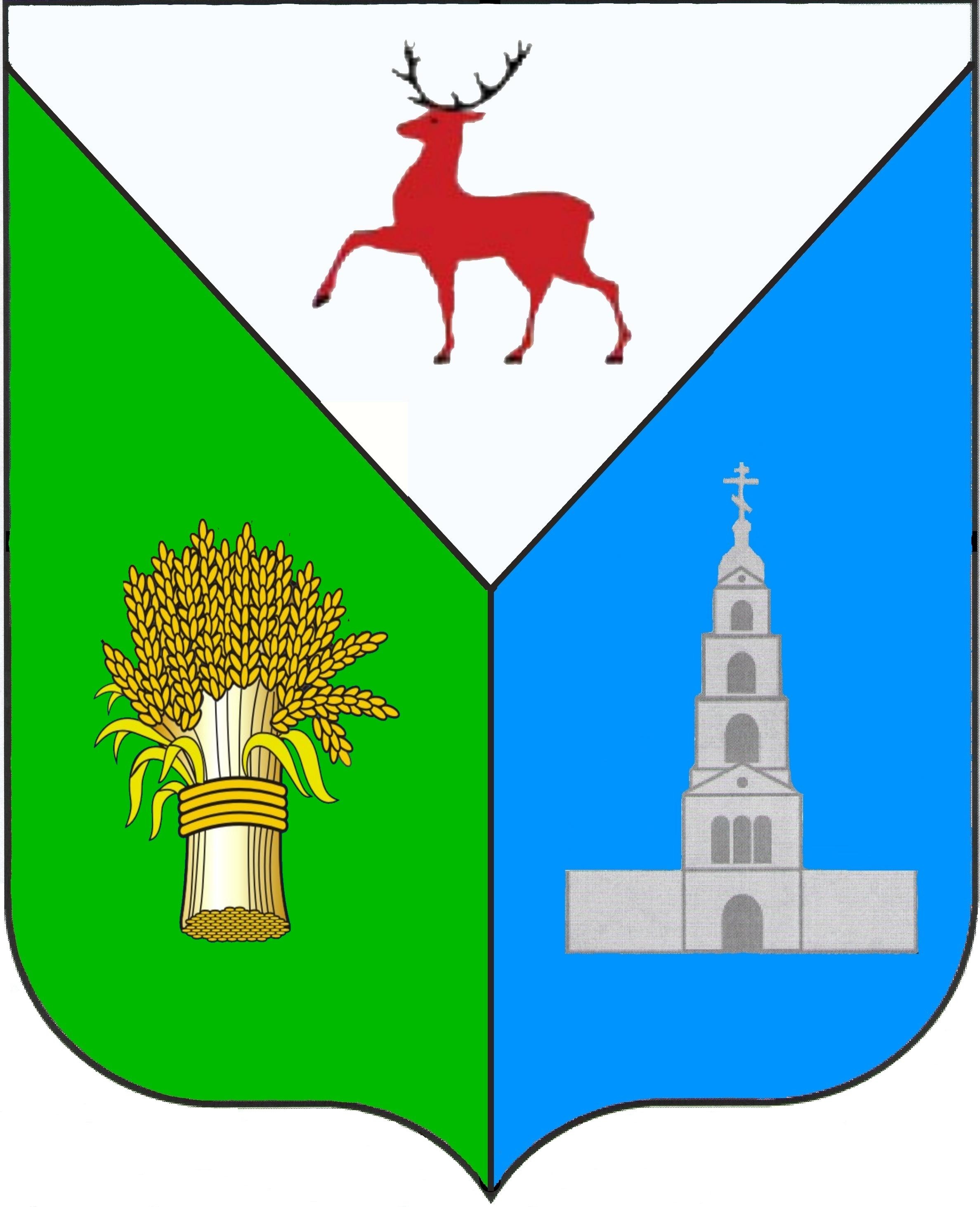 Администрация Дивеевского муниципального районаНижегородской областиПОСТАНОВЛЕНИЕО внесении изменений в постановление администрацииДивеевского муниципального района Нижегородской областиот 26.03.2019 № 270 «Об утверждении Перечня муниципального имущества Дивеевского муниципального района Нижегородской области, предназначенного для предоставления во владение и (или) пользование субъектам малого и среднего предпринимательства и организациям, образующим инфраструктуру поддержки субъектов малого и среднего предпринимательства»В соответствии со статьей 18 Федерального закона от 24.07.2007 года № 209-ФЗ «О развитии среднего и малого предпринимательства в Российской Федерации», статьей 7 Закона Нижегородской области от 05 декабря 2008 года № 171-З «О развитии малого и среднего предпринимательства в Нижегородской области», постановлением администрации Дивеевского муниципального района Нижегородской области от 31.01.2019 года № 95 «Об утверждении Порядка формирования, ведения и обязательного опубликования перечня муниципального имущества Дивеевского муниципального района, свободного от прав третьих лиц, предназначенного для предоставления в аренду субъектам малого и среднего предпринимательства и организациям, образующим инфраструктуру поддержки малого и среднего предпринимательства», во исполнение подпункта 6.3. пункта 6 протокола от 22.01.2019 № 5 совещания АО «Корпорация «МСП» с органами исполнительной власти и органами местного самоуправления Нижегородской области, администрация Дивеевского муниципального района Нижегородской области п о с т а н о в л я е т:1. Внести изменения в постановление администрации Дивеевского муниципального района Нижегородской области от 26.03.2019 № 270 «Об утверждении Перечня муниципального имущества Дивеевского муниципального района Нижегородской области, предназначенного для предоставления во владение и (или) пользование субъектам малого и среднего предпринимательства и организациям, образующим инфраструктуру поддержки субъектов малого и среднего предпринимательства», изложив пункты 5, 8 Перечня в новой редакции согласно приложению 1.2. Изменения, внесенные в Перечень, подлежат опубликованию на "Официальном интернет-портале правовой информации" (www.pravo.gov.ru), на официальном сайте администрации Дивеевского муниципального района Нижегородской области в информационно-телекоммуникационной сети "Интернет" (www.diveevo-adm.ru).3. Контроль за исполнением настоящего постановления возложить на заместителя главы администрации Дивеевского муниципального района Нижегородской области, председателя КУМИ Забродину А.В.Глава местного самоуправления 						С.А.КучинЗабродина А.В.Денискина Ю.Н.Герасимова Е.В.ПРИЛОЖЕНИЕ 1к постановлению администрации Дивеевского муниципального района Нижегородской областиот 11 марта . N 20811 марта .N208№ п/пАдрес (местоположение) объекта <1>Вид объекта недвижимости;тип движимого имущества <2>Наименование объекта учета <3>Сведения о недвижимом имуществеСведения о недвижимом имуществеСведения о недвижимом имуществе№ п/пАдрес (местоположение) объекта <1>Вид объекта недвижимости;тип движимого имущества <2>Наименование объекта учета <3>Основная характеристика объекта недвижимости <4>Основная характеристика объекта недвижимости <4>Основная характеристика объекта недвижимости <4>№ п/пАдрес (местоположение) объекта <1>Вид объекта недвижимости;тип движимого имущества <2>Наименование объекта учета <3>Тип (площадь - для земельных участков, зданий, помещений; протяженность, объем, площадь, глубина залегания - для сооружений; протяженность, объем, площадь, глубина залегания согласно проектной документации - для объектов незавершенного строительства)Фактическое значение/Проектируемое значение (для объектов незавершенного строительства)Единица измерения (для площади - кв.м; для протяженности - м; для глубины залегания - м; для объема - куб. м)12345675Нижегородская область, Дивеевский район, п. Сатисв, ул. Московская, войсковая часть № 44328Нежилое зданиеХранилище ПТОРПлощадь 1677,3-кв.м.8Нижегородская область, Дивеевский район, в поле № VIII площадью  прилегающему к микрорайону «Западный», ограниченному с востока западной границы села Дивеево, с севера лесополосой разделяющей поля № IX b VIII, с юга лесополосой разделяющей поля № VII и VIII, с запада лесополосой и оврагом земли СХТОО «Дивеевское» Дивеевского района, в поле № VIII, участок 18/VIII.Земельный участокЗемельный участокПлощадь 90846-кв.м.Сведения о недвижимом имуществеСведения о недвижимом имуществеСведения о недвижимом имуществеСведения о недвижимом имуществеСведения о недвижимом имуществеСведения о движимом имуществеСведения о движимом имуществеСведения о движимом имуществеСведения о движимом имуществеКадастровый номер <5>Кадастровый номер <5>Техническое состояние объекта недвижимости <6>Категория земель <7>Вид разрешенного использования <8>Сведения о движимом имуществеСведения о движимом имуществеСведения о движимом имуществеСведения о движимом имуществеНомерТип (кадастровый, условный, устаревший)Техническое состояние объекта недвижимости <6>Категория земель <7>Вид разрешенного использования <8>Государственный регистрационный знак (при наличии)Марка, модельГод выпускаСостав (принадлежности) имущества <9>891011121314151652:55:0100009:2170Кадастровый номерТребует текущего ремонтаЗемли промышленности, энергетики, транспорта, связи, радиовещания, телевидения, информатики, земли для обеспечения космической деятельности, земли обороны, безопасности и земли иного специального назначенДля спецнужд----52:55:0070005:1219Кадастровый номер-Земли сельскохозяйственного назначенияДля сельскохозяйственного производства----Сведения о правообладателях и о правах третьих лиц на имуществоСведения о правообладателях и о правах третьих лиц на имуществоСведения о правообладателях и о правах третьих лиц на имуществоСведения о правообладателях и о правах третьих лиц на имуществоСведения о правообладателях и о правах третьих лиц на имуществоСведения о правообладателях и о правах третьих лиц на имуществоСведения о правообладателях и о правах третьих лиц на имуществоДля договоров аренды и безвозмездного пользованияДля договоров аренды и безвозмездного пользованияНаименование правообладателя <11>Наличие ограниченного вещного права на имущество <12>ИНН правообладателя <13>Контактный номер телефона <14>Адрес электронной почты <15>Наличие права аренды или права безвозмездного пользования на имущество <10>Дата окончания срока действия договора (при наличии)Наименование правообладателя <11>Наличие ограниченного вещного права на имущество <12>ИНН правообладателя <13>Контактный номер телефона <14>Адрес электронной почты <15>17181920212223Да27.02.2025.Муниципальное образование «Дивеевский муниципальный район Нижегородской области»Нет-(883134) 42663kumi@adm.div.nnov.ruНет-Муниципальное образование «Дивеевский муниципальный район Нижегородской области» Нет-(883134) 42663kumi@adm.div.nnov.ru